r. v. rileyRandy Desmond Riley	Appellantv.Her Majesty The Queen	RespondentIndexed as: R. v. Riley2020 SCC 31File No.: 39006.2020: November 3.Present: Karakatsanis, Côté, Brown, Martin and Kasirer JJ.on appeal from the court of appeal for nova scotia	Criminal law — Charge to jury — Vetrovec warning — Curative proviso — Crown calling former co-accused as witness at trial — Witness giving testimony exculpatory of accused — Trial judge giving jury Vetrovec warning to caution them about relying on witness’s evidence — Jury convicting accused of second degree murder and unlawful possession of firearm — Majority of Court of Appeal concluding that trial judge erred in giving Vetrovec warning but that error was harmless in its effect and curative proviso applied — Dissenting judge finding it inappropriate to apply curative proviso — Convictions quashed and new trial ordered. 	APPEAL from a judgment of the Nova Scotia Court of Appeal (Beveridge, Scanlan and Bourgeois JJ.A.), 2019 NSCA 94, 450 D.L.R. (4th) 251, 160 W.C.B. (2d) 267, [2019] N.S.J. No. 524 (QL), 2019 CarswellNS 875 (WL Can.), affirming the convictions of the accused for second degree murder and unlawful possession of a firearm. Appeal allowed.	Lee V. Seshagiri and Roger A. Burrill, for the appellant.	James A. Gumpert, Q.C., and Melanie Perry, for the respondent.	The judgment of the Court was delivered orally by[1] 	Karakatsanis J. — We are all of the view that the appeal should be allowed, for the reasons of Scanlan J.A. in the Court of Appeal. The appeal is allowed, the convictions are quashed and a new trial is ordered on the charges of second degree murder and unlawful possession of a firearm. As a result, it is unnecessary to hear the application for leave to appeal.	Judgment accordingly.	Solicitor for the appellant: Nova Scotia Legal Aid, Halifax.	Solicitor for the respondent: Public Prosecution Service of Nova Scotia, Halifax.SUPREME COURT OF CANADASUPREME COURT OF CANADASUPREME COURT OF CANADACitation: R. v. Riley, 2020 SCC 31, [2020] 3 S.C.R. 424Appeal Heard: November 3, 2020Judgment Rendered: November 3, 2020Docket: 39006Between:Randy Desmond RileyAppellantandHer Majesty The QueenRespondentBetween:Randy Desmond RileyAppellantandHer Majesty The QueenRespondentBetween:Randy Desmond RileyAppellantandHer Majesty The QueenRespondentCoram: Karakatsanis, Côté, Brown, Martin and Kasirer JJ.Coram: Karakatsanis, Côté, Brown, Martin and Kasirer JJ.Coram: Karakatsanis, Côté, Brown, Martin and Kasirer JJ.Unanimous Judgment Read By:(para. 1)Karakatsanis J. 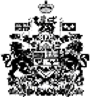 